Poštovane, poštovani,pozivam Vas na  6. sjednicu Školskog odbora koja će se održati u ponedjeljak, 28.05.2018. godine s početkom u 1330 sati u u plavoj dvorani OŠ.Za sjednicu predlažem:Dnevni red:Usvajanje zapisnika s prethodne sjednice - predsjednik ŠOPrijedlog rebalansa proračuna -  ravnatelj / A. PopićOdluka o nagrađivanju uspješnih učenika (natjecanja i smotre) -ravnateljKADROVSKA PROBLEMATIKA – ravnatelj/tajnik :4.1. Ugovori o radu koje je ravnatelj sklopio do 15 dana radi žurnih zamjena i davanje suglasnosti za sklapanje novih ugovora na određeno vrijeme:uč. TZK – ugovor na određeno puno radno vrijeme do povratka zaposlenice  s mirovanja radnog odnosa vod. računovodstva – ugovor po okončanom natječaju na određeno puno radno vrijeme do povratka zaposlenice na rad spremačica u centralnoj školi radi zamjene do povratka zaposlenice na ad4.2. Objave natječaja za 3 spremačice u centralnoj školi, sve na određeno, puno radno vrijeme radi zamjena zaposlenica na bolovanju (2) odnosno neplaćenom dopustu (1)4.3. Informacija o raskidima ugovora o radu na određeno vrijeme u mjesecu lipnju 2018.  radi isteka vremena na koje su sklopljeni.5.      Različito.        Predsjednik ŠO: Dražen Lekšan, prof.PRILOZI:.1. Zapisnik sa 5. sjednice2. Materijali za toč. 2.3. Materijali  za toč. 4.Osnovna škola Marije i Line, UmagČlanovima ŠO,7x                                        Vod.računovodstvaScuola elementare „Marija i Lina“ UmagoPredstavniku osnivača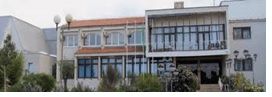 ravnatelj školeKlasa: 003-06/17-01-03Urbroj: 2105-18-10/18-06Umag, 25. svibnja 2018.Umag, 25. svibnja 2018.PREDMET: Poziv na sjednicu Školskog odboraPREDMET: Poziv na sjednicu Školskog odbora